जम्मू केंद्रीय विश्वविद्यालय 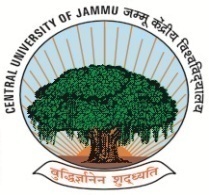 Central University of Jammuराया-सुचानी (बागला), जिला: सांबा - 181143, जम्मू-कश्मीर, भारतRahya-Suchani (Bagla), District: Samba – 181143, Jammu & Kashmir, Indiawww.cujammu.ac.in Application FormEducation qualification:Total experience relevant to the post applied for (in years and months) *:(*copies of the certificates to be attached)Total employment experience and details (in years and months) *:(*Attested copies of the certificates to be attached)NET/GATE or other equivalent qualified exam : In case of selection, minimum time required to join the post:Any other information (can attach latest CV separately):Declaration: I hereby affirm that the information given in the application is true and correct. I also fully understand that, if at any stage, it is discovered that any attempt has been made by me to willfully conceal or misrepresent the fact, my candidature may summarily be rejected or employment terminated.Place:Date:	[Signature of Applicant]----------1Advertisement No.2Name of the Post applied forRecent Photograph3Name of the applicant (in BlockLetters):Recent Photograph4Father's / Spouse’s Name:Recent Photograph5Date of Birth:Recent Photograph6Domicile:7Nationality:8Aadhar Number:9Permanent address (with PIN Code):10Postal address (with PIN Code)11Telephone/Mobile No12E-mail:S.No.Class/DegreeSubjectsYear of PassingUniversity/InstitutePercentage/CGPADivision/Grade12345S.No.Organization/InstitutePositionPeriod (From –To)Nature of work123